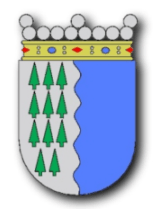 ANHÅLLAN OM FRÅNVARO FRÅN SKOLANAnhåller härmed om att eleven _________________________________ i klass _____ befrias från skolgång under tiden  ____.____ - ____.____ 20____ på grund av __________________________________________________________________________________________________________________________________________________________________________________________________________________________________________________________________________________________________________________________________________________________Jag förbinder mig att se till att mitt barn inhämtar det han/hon har försummat under sin frånvaro. (Eleven befrias från skolgång, inte från läroplikten.)Före frånvaron tar eleven själv reda på uppgifter och kommer överens om när eventuella prov hålles.Blanketten lämnas in senast tre (3) skoldagar innan frånvaron inleds.______________________________	______________________________Ort och datum					Vårdnadshavarens underskriftDatum_____________	     beviljad			   avslagen	___________________	___________________	___________________	  §-nummerKlasslärare			Rektor				Bildningsdirektör1-3 dagar			4-14 dagar			15 dagar eller flerKristinestads skola, Skolgatan 13, 64100 KristinestadTfn: 040-1720099, 06-2216175